* Napisati u proceduri zadatak koji crta tri kvadrata u nizu različitih boja, veličina i debljina pera.Rješenje:to nizkvadrata repeat 4[setpc 2 setpensize 4 fd 100 rt 90]rt 90 fd 100 lt 90repeat 4[setpc 3 setpensize 6 fd 150 rt 90]rt 90 fd 150 lt 90repeat 4[setpc 5 setpensize 10 fd 200 rt 90]rt 90 fd 200 lt 90end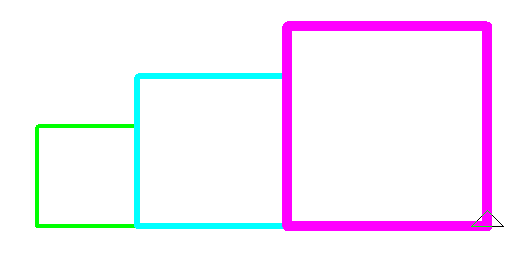 